ส่วนราชการ............สำนักงานปลัด องค์การบริหารส่วนตำบลเกาะขันธ์  โทร. ๐-๗๕๔๙-๓๑๑๑…………….….ที่   นศ  ๗๓๑๐๑/……๙๗…………………………   วันที่      ๑๙  มกราคม  ๒๕๖๕.................................เรื่อง  รายงานการประเมินความเสี่ยงของการดำเนินงานที่อาจก่อให้เกิดการทุจริต ประจำปีงบประมาณ พ.ศ.๒๕๖๕ เรียน	นายกองค์การบริหารส่วนตำบลเกาะขันธ์		.เรื่องเดิม		ตามที่ สำนักงานป้องกันและปราบปรามการทุจริตแห่งชาติ ได้กำหนดให้หน่วยงานของรัฐต้องมีการดำเนินการการประเมินคุณธรรมและความโปร่งใสในการดำเนินงานของหน่วยงานภาครัฐ (ITA) เป็นประจำทุกปี ซึ่งจากการวิเคราะห์ผลคะแนนการประเมินในปีงบประมาณ พ.ศ.๒๕๖๔ ปรากฏว่าองค์การบริหารส่วนตำบลเกาะขันธ์  มีด้านการประเมินที่ได้คะแนนต่ำกว่าเกณฑ์การประเมินที่ต้องดำเนินการปรับปรุงให้ดีขึ้น คือ ด้านของการตอบแบบตรวจการเปิดเผยข้อมูลสาธารณะ (OIT) ซึ่งเป็นการนำข้อมูลเข้าประชาสัมพันธ์ในเว็บไซต์ของหน่วยงานเกี่ยวกับการดำเนินการจัดการความเสี่ยงเพื่อป้องกันการทุจริตที่ไม่มีกิจกรรมเกี่ยวกับการประเมินความเสี่ยงของการดำเนินงานที่อาจก่อให้เกิดการทุจริต					ข้อเท็จจริง		ดังนั้น องค์การบริหารส่วนตำบลเกาะขันธ์ จึงขอเสนอการประเมินความเสี่ยงของการดำเนินงานที่อาจก่อให้เกิดการทุจริตขององค์การบริหารส่วนตำบลเกาะขันธ์ ดังนี้ข้อพิจารณา/ข้อเสนอแนะ		เห็นควรแจ้งทุกส่วนทราบและถือเป็นแนวทางปฏิบัติในการดำเนินงานเพื่อป้องกันการทุจริตและการมีผลประโยชน์ทับซ้อน													จึงเรียนมาเพื่อโปรดพิจารณา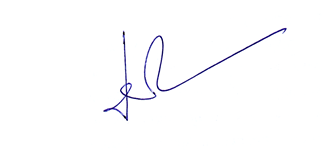 			(นายชาตรี  แก้วเขียว)		                           รองปลัดองค์การบริหารส่วนตำบลเกาะขันธ์					ความเห็นปลัดองค์การบริหารส่วนตำบล......................................................................................................................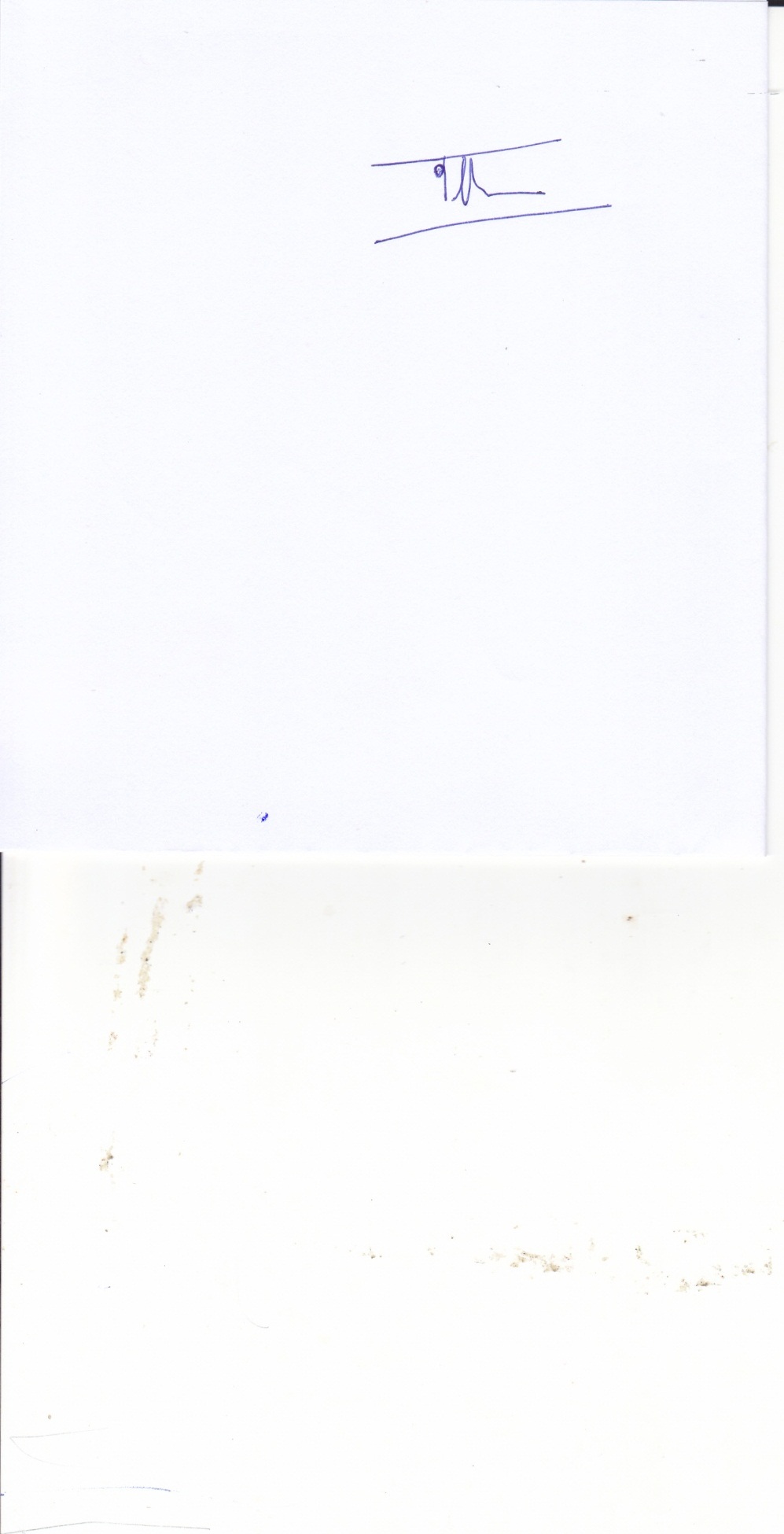 			(นางฐิติชล  แนมไสย)		                          ปลัดองค์การบริหารส่วนตำบลเกาะขันธ์ความเห็นนายกองค์การบริหารส่วนตำบล......................................................................................................................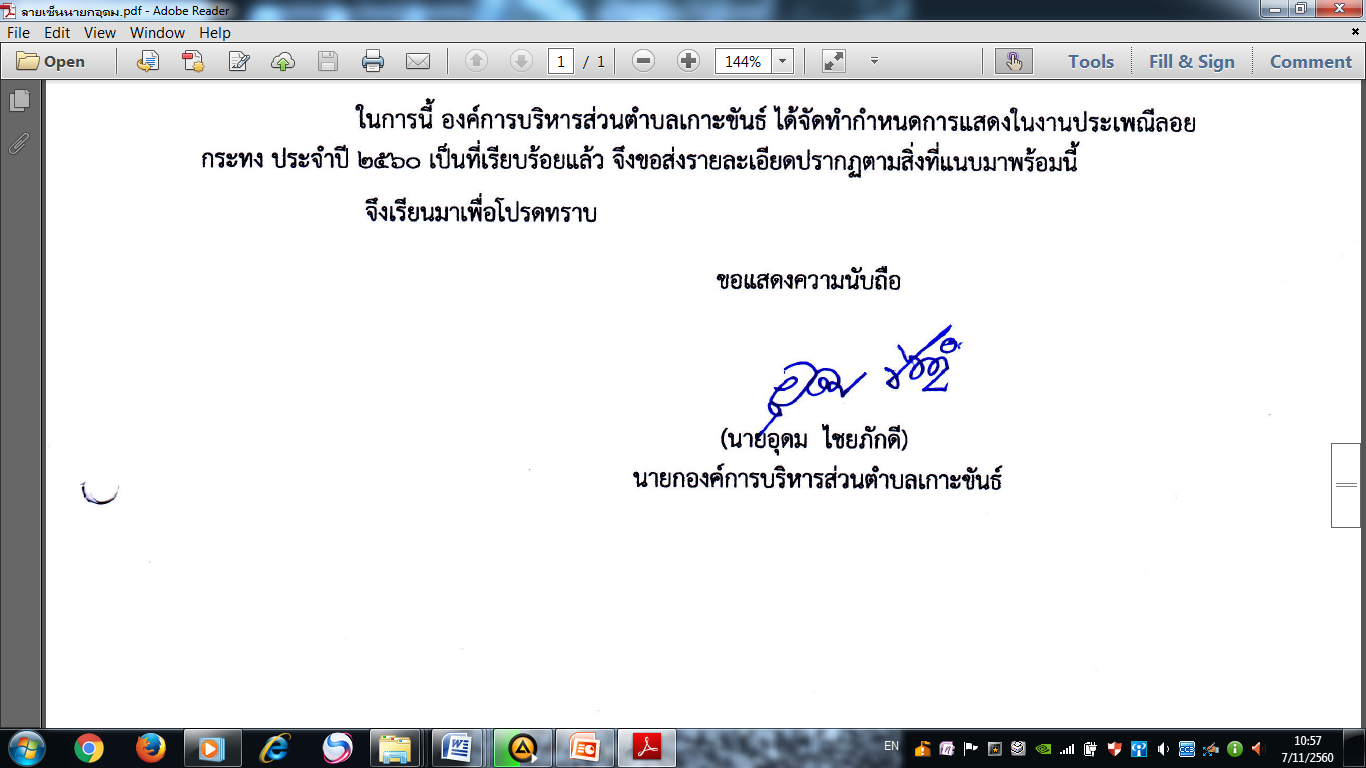 		(นายอุดม  ไชยภักดี)                                                       	                 นายกองค์การบริหารส่วนตำบลเกาะขันธ์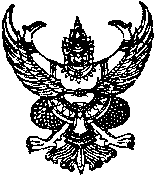                  บันทึกข้อความประเด็นผลประโยชน์ทับซ้อนมีการทับซ้อนอย่างไรโอกาสเกิดการทุจริต(๑-๕)ระดับของผลกระทบ(๑-๕)มาตรการป้องกันความเสี่ยงผลประโยชน์ทับซ้อนการจัดซื้อจัดจ้างเจ้าหน้าที่พัสดุเลือกซื้อร้านที่ตนเองสนิทหรือเป็นญาติหรือร้านที่ตนเองคุยได้ง่าย๕๕-ปรับเปลี่ยนร้านค้าในการจัดซื้อวัสดุ-เข้มงวดในการตรวจรับพัสดุหรือการจ้างการบริหารงานบุคคลมีการรับบุคคลที่เป็นเครือญาติหรือบุคคลที่ตนเองได้รับผลประโยชน์เข้าทำงาน๕๕-มีการประกาศรับสมัครและดำเนินการคัดเลือกอย่างโปร่งใสและตรวจสอบได้ประเด็นผลประโยชน์ทับซ้อนมีการทับซ้อนอย่างไรโอกาสเกิดการทุจริต(๑-๕)ระดับของผลกระทบ(๑-๕)มาตรการป้องกันความเสี่ยงผลประโยชน์ทับซ้อนการนำทรัพย์สินของราชการมาใช้ในเรื่องส่วนตัวเช่นการใช้อุปกรณ์สำนักงานต่างๆ รถ ไฟฟ้า ฯลฯ๕๕-มีการทำทะเบียนควบคุมการใช้งานและการเบิกจ่ายอย่างเคร่งครัด                         การออกใบอนุญาตต่างๆเจ้าหน้าที่มีญาติหรือคนรู้จักที่มายื่นขอใบรับรองหรือใบอนุญาตนั้นๆ๕๕-ผู้ปฏิบัติต้องทำตามกฎระเบียบโดยมีความเป็นกลาง